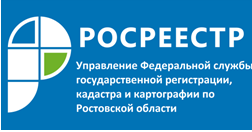 Пресс-релиз                                                                                                   07.10.2021
 	Донской Росреестр дистанционно консультирует по вопросам, связанным с государственной регистрацией прав и кадастровым учетомВопрос-ответ: Как получить консультацию специалиста Управления Росреестра по Ростовской области дистанционно?Уже несколько лет у жителей региона есть возможность получать разъяснения специалистов органов государственной власти по прямому каналу видеосвязи в рамках проекта «Правовая помощь онлайн». За это время новый формат консультирования успел завоевать доверие граждан.С какими вопросами можно обращаться за онлайн консультацией?Специалисты Управления Росреестра по Ростовской области осуществляют консультирование в рамках проекта «Правовая помощь онлайн» по следующим вопросам:- государственный кадастровый учет недвижимого имущества и (или) государственная регистрация прав на недвижимое имущество;- порядок получения сведений из государственного фонда данных, полученных в результате проведения землеустройства;- вопросы определения и оспаривания кадастровой стоимости объектов недвижимого имущества.Нужно ли записываться заранее и как это сделать?Консультации по вопросам, связанным с государственной регистрацией прав и (или) кадастровым учетом проходят каждый четверг с 9:30 до 13:00. Предварительная запись обязательна. Прием заявок прекращается за 3 календарных дня до даты консультации. Записаться и получить консультацию можно в офисах МФЦ «Мои документы» и на сайте helponline.donland.ru. 